Dokumentationsblatt Anwesenheit an der Universität Witten/Herdecke zum Zwecke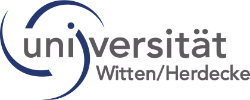 der Rückverfolgbarkeit lt. CoronaSchVOAttendance sheet for University Witten/Herdecke for contact tracingRaum Nr./room no.: Datum/Date:  			Uhrzeit/Time:Die Erhebung der obigen Daten erfolgt nur zum Zweck der Eindämmung des Corona-Virus im Fall, dass bei einer Teilnehmerin oder einem Teilnehmer innerhalb der nächsten 14 Tage eine SARSCoV-19-Infektion diagnostiziert wird. Dieser Erfassungsbogen wird vier Wochen nach der Veranstaltung vernichtet. The above details are collected for the sole purpose of containing the spread of the coronavirus if one of the participants will be diagnosed with COVID-19 within a fortnight. We will destroy this data collection sheet four weeks after the event.Der Besuch der Räumlichkeiten der Universität Witten/Herdecke ist nur möglich, wenn die obigen Daten eingetragen wurden.Visiting the premises of Witten/Herdecke University is only possible after the above details have been provided.Ich verpflichte mich eine in den nächsten 14 Tagen bei mir diagnostizierte SARS-CoV-19- Infektion dem verantwortlichen Gesundheitsamt unverzüglich anzuzeigen. Mit meiner Unterschrift erkläre ich, die spezifischen Maßnahmen an der Universität Witten/Herdecke zu beachten. Ich habe diese Erklärung zum Umgang mit meinen Daten und zu meinen Pflichten im Zusammenhang mit einer möglichen SARS-CoV-19-Infektion gelesen und verstanden. I undertake to report immediately any SARS-CoV-19 infection diagnosed within a fortnight to the responsible public health authority. By signing this written statement, I confirm to comply with the specific measures taken at Witten/Herdecke University. I have read and understood this information regarding the handling of my personal data and my obligations relating to a possible SARS-CoV-19 infection.Wichtig: Liste scannen und bis spätestens 8 Stunden nach Veranstaltung unter corona@uni-wh.de einreichen!!!Important: This document has to be scanned and sent to corona@uni-wh.de 8 hours after the seminar at the latest!!! Name/NameVorname/First NameGeburts-datum/ Day of BirthStraße/Hausnummer/ Address PLZ/Postel CodeOrt/CityTelefonnummer/Phone numberE- Mail Adresse /     E-mail addressSitzplatz Nr./ Seat no.Beginn/ BeginningEnde / EndUnter-schrift/ Signiture